INDICATE AREA(S) OF SYMPTOMS						PRIORITY SIGNS OF NEUROLOGICAL SYMPTOMS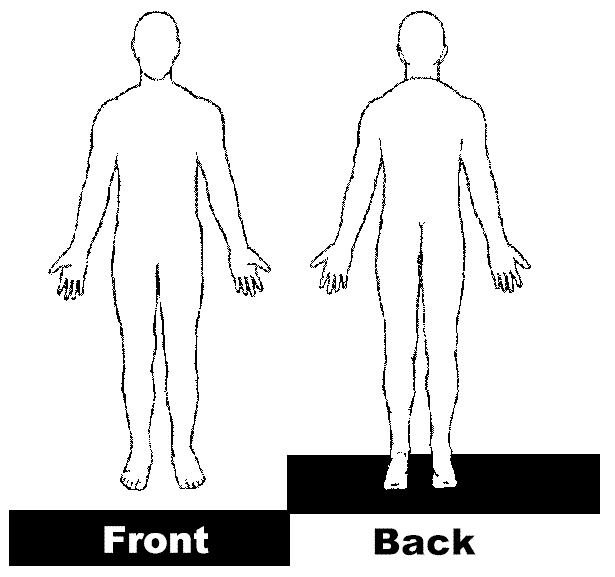 PATIENT INFORMATION Western health ur (if known): Title    First name:                            Surname:                                                                                    Sex                  DOB:                                        Address:                                                                                                                                                                  Contact numbers—home:                                  mobile:                                                                                  Interpreter required:  yes/no:   Preferred Language:                                                                  REFERRER DETAILSName:Clinic nameAddress: Phone:Fax:Provider number1WEAKNESSIf yes, list weak muscle groupsYes No2SENSORY LOSSYes No3URINARY/BOWEL DYSFUNCTION PERIANAL SENSORY LOSSYes No4LOSS OF REFLEXIf yes, which reflexYes No5HYPER-REFLEXIAYes No6ATAXIAYes No7PLANTAR REFLEXYes No8CLONUSYes NoMany types of low back/leg pain and neck/arm pain will respond to a range of CONSERVATIVE treatments.  In order to prevent acute pain becoming chronic, these conservative options should be explored first unless the involvement of neurological signs is more profound.THE EXPECTATION IS THAT TREATMENTS HAVE BEEN TRIALLED AS PART OF THE MANAGEMENT HISTORYTreatments have been trialled as part of management history Many types of low back/leg pain and neck/arm pain will respond to a range of CONSERVATIVE treatments.  In order to prevent acute pain becoming chronic, these conservative options should be explored first unless the involvement of neurological signs is more profound.THE EXPECTATION IS THAT TREATMENTS HAVE BEEN TRIALLED AS PART OF THE MANAGEMENT HISTORYTreatments have been trialled as part of management history Many types of low back/leg pain and neck/arm pain will respond to a range of CONSERVATIVE treatments.  In order to prevent acute pain becoming chronic, these conservative options should be explored first unless the involvement of neurological signs is more profound.THE EXPECTATION IS THAT TREATMENTS HAVE BEEN TRIALLED AS PART OF THE MANAGEMENT HISTORYTreatments have been trialled as part of management history Many types of low back/leg pain and neck/arm pain will respond to a range of CONSERVATIVE treatments.  In order to prevent acute pain becoming chronic, these conservative options should be explored first unless the involvement of neurological signs is more profound.THE EXPECTATION IS THAT TREATMENTS HAVE BEEN TRIALLED AS PART OF THE MANAGEMENT HISTORYTreatments have been trialled as part of management history Many types of low back/leg pain and neck/arm pain will respond to a range of CONSERVATIVE treatments.  In order to prevent acute pain becoming chronic, these conservative options should be explored first unless the involvement of neurological signs is more profound.THE EXPECTATION IS THAT TREATMENTS HAVE BEEN TRIALLED AS PART OF THE MANAGEMENT HISTORYTreatments have been trialled as part of management history Many types of low back/leg pain and neck/arm pain will respond to a range of CONSERVATIVE treatments.  In order to prevent acute pain becoming chronic, these conservative options should be explored first unless the involvement of neurological signs is more profound.THE EXPECTATION IS THAT TREATMENTS HAVE BEEN TRIALLED AS PART OF THE MANAGEMENT HISTORYTreatments have been trialled as part of management history Many types of low back/leg pain and neck/arm pain will respond to a range of CONSERVATIVE treatments.  In order to prevent acute pain becoming chronic, these conservative options should be explored first unless the involvement of neurological signs is more profound.THE EXPECTATION IS THAT TREATMENTS HAVE BEEN TRIALLED AS PART OF THE MANAGEMENT HISTORYTreatments have been trialled as part of management history ExerciseExerciseYes/TimeYes/TimeYes/TimeYes/TimeNoPhysiotherapyPhysiotherapyYes/TimeYes/TimeYes/TimeYes/TimeNoWeight lossWeight lossYes/TimeYes/TimeYes/TimeYes/TimeNoAnti-inflammatory medicationAnti-inflammatory medicationIf yes, Name & timeframeIf yes, Name & timeframeIf yes, Name & timeframeIf yes, Name & timeframeNoOther Other Please specifyPlease specifyPlease specifyPlease specifyPlease specifyFunctional limitation (closest response)Functional limitation (closest response)Functional limitation (closest response)Functional limitation (closest response)Functional limitation (closest response)Functional limitation (closest response)Functional limitation (closest response)WalkingWalkingWalking<50m50-100m>500m>500mSitting durationSitting durationSitting duration<5 mins5-15 mins>15 mins>15 minsSleep significantly disturbedSleep significantly disturbedSleep significantly disturbedSleep significantly disturbedYes NoNoBMIPLEASE BE AWARE THAT 90-95% OF REFERRALS TO NEUROSURGERY DO NOT REQUIRE SURGICAL INTERVENTION. NEUROSURGERY SPECIALTY IS A SURGICAL CLINICHISTORY OF CURRENT CONDITION (ALSO ATTACH REFERRAL LETTER)Date of onsetPain duration (include pain score: Visual Analogue Scale 0 – 10)Radicular arm/leg painNeurological involvementCurrent medicationCurrent/Previous management for this condition 